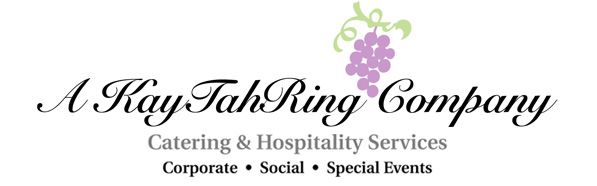 Thank you for choosing A KayTahRing Company.  We look forward to helping you plan your next event.  Our goal is to help you select a menu that fits your preferences and style.  You can build your own menu, or we will be more than happy to create a custom menu for you.  When planning a special event, there are a lot of factors to consider regarding the style of service, use of china, glass/silverware, linens, staff, delivery, or the use of disposables.  We are more than happy to assist you in making those decisions.  Whether your event will be at your location, or at one of the many local venues, we look forward to making it a great success for you and your guests.It will be a pleasure to serve you.Hanif – ownerhanif@kaytahring.comwww.kaytahring.com505-908-9711BreakfastPick up, Delivery, or staffedAlso AvailableBreakfast Burritos, +$3 ppCarved Meats (ham or roast beef), + $5 ppEggs Benedict, + $3 ppEgg Sandwiches, + $3 ppFancy Scrambled Eggs, + $3 ppFrittata, + $3 ppHot Cereals, + $2 ppQuiche, + $2 ppStrata, + $3 ppYogurt Parfait, + $2 ppLox Platter with Capers and Diced Red Onion, + $5 ppFruit Salad, + 3 ppSANDWICHES($2 pp fee for individual boxing of lunches) SANDWICH - $11 ppChoice of 3 pre-made sandwichesHam and AmericanTurkey and SwissRoast Beef and CheddarTuna SaladEgg SaladMayo and mustardChoice of bread:White wrapsWhole wheat breadWhite breadFresh Baked Cookie PlatterSandwich Sides – Pick 2Potato Chips Orzo SaladPotato Salad Tossed SaladPretzels Broccoli SaladCole Slaw Pasta SaladSeasonal Fruit 3 Bean SaladHot Lunch and Dinner MenusBuild your own menu from below.  Details for deliveriesMinimum order for listed prices – 15 peoplePrices and ingredients subject to change based on availabilitySoupsGreen Chili StewChicken Noodle SoupFrench Onion SoupGazpachoSaladsCaesar Salad with CroutonsGarden Fresh Salad – tomatoes, cucumbers, carrots with ranch or Italian dressingMediterranean Salad – romaine, tomatoes, feta, olives, red onion, cucumber, croutons, vinaigrette, Spinach Salad – Spinach with dried cranberries, candied nuts, lemon vinaigretteStrawberry Salad – Romaine, strawberries, red onion with strawberry vinaigretteEntreesChickenHerb and Garlic Roasted Bone in ChickenBowtie Pesto with Grilled ChickenChicken Marsala (breaded chicken breast withmushroom and marsala sauce)Chicken Piccata (breaded chicken breast withlemon caper sauce)Whole Rosemary Roasted ChickenRoasted Turkey BreastChicken EnchiladasBeefBeef and BroccoliBeef StroganoffClassic Beef LasagnaRoasted Beef Tenderloin, Bearnaise Sauce, + $15 ppSliced Tender Beef with Glazed Mushrooms & OnionsGrilled Filet Mignon, + $15 ppPrime Rib, Horseradish Cream & Au jus, + $10 ppGrilled Ribeye, + $10 ppGrilled Sirloin, + $5 ppMeatloafBeef EnchiladasBeef FajitasPasta EntreesTraditional Beef LasagnaBeef StroganoffBowtie Pesto Pasta with or without Grilled ChickenPasta PrimaveraPasta PomodoroPenne with Roasted Pepper Cream SauceSeafood Risotto, + $2 ppSpaghetti BologneseVegetarian LasagnaSidesButtered Egg NoodlesPasta MarinaraPasta Alfredo (green chili) +$1.00 ppRice PilafWhite RiceWild Mushroom Risotto, + $2 ppGrilled Asparagus, + $2 ppCalabacitasGarlic Green BeansRoasted VegetablesAu gratin PotatoesRoasted Garlic Mashed PotatoesMashed Potatoes & GravyHerb Roasted Red PotatoesBBQS and Cookouts1 Entrée $10.00, 2 Entrees $12.00, 3 Entrees $13.00 EntreesGrilled HamburgerGrilled Chicken BreastHot DogsBratsCondiments (ketchup, mayo, mustard)Lettuce, Tomato, Onion, Cheese PlatterBunsFresh Baked Cookie PlatterBeverages (soft drinks and water) + $1 ppDisposables + $1 ppBBQ & Sides – Choose 2Potato Chips Potato SaladPretzels Cole SlawFruit Orzo SaladTossed Salad, Broccoli SaladPasta Salad, 3 Bean SaladBaked BeansBEVERAGESCOLD BEVERAGES, $1 ppSoft Drinks – Coke, Sprite, Diet CokeIced TeaLemonadePunchBottled WaterHOT BEVERAGES – request pricing for delivered hot beveragesHot TeaCoffeeHot Spiced CiderHot ChocolateALCOHOL, we ask our clients to provide their own alcohol,$150 bartender fee per bartenderGlassware pricing is based on bar needs.Disposable cups: $1 ppHors D’oeuvres / AppetizersCOLD APPETIZERSCheese PlatterCrostini Trio (pesto, bruschetta, wild mushroom)Crudite Platter (assorted raw vegetables with ranch dip)Seasonal Fruit PlatterFruit SkewersGazpacho ShootersHummus and Pita PlatterLox Bites, + $1 ppMini SandwichesShrimp Cocktail, + $2 ppVegetable Thai Spring Rolls with Peanut Sauce, + $1 ppRoasted Vegetable PlatterHOT APPETIZERSBeef EmpanadasFranks in BlanketSesame Chicken BitesChicken Satay with Peanut SauceChicken Wings (choice of BBQ, Hot, Honey, Garlic)Carved Tender Beef Bites with Horseradish, + $1 ppChicken TeriyakiCrab Cakes with jalapeno sambal, + $2 ppPistachio Encrusted Lamb Chop Lollipops, + $3 ppPear and Gorgonzola QuesadillasPenne with Roasted Pepper CreamCoconut Shrimp with Orange Marmalade, + $2 ppGarlic Roasted Shrimp, + $2 ppSpinach and Artichoke Dip in Bread BowlStations$100.00 attendant fee per stationHam Carving Station $12 ppTender Beef with wild mushroom saucePrime Rib & horseradish cream + $5 ppBeef Tenderloin & wild mushrooms + $5 ppPork LoinTurkey breastRolls to make sandwichesPasta Station (choose 3) $10.00 ppPenne MarinaraPasta Alfredo (green chili +1.00 ppPasta PrimaveraBowtie PestoPenne with Roasted Pepper Cream SauceParmesan CheeseBreadCaesar Salad, +2.00 ppGrilled Chicken, + $2.00 ppMeatballs, + $2.00 ppFajita Feast $12 ppGrilled Chicken and BeefBell Peppers and OnionsFlour TortillasChips and SalsaMexican RiceSour Cream, Tomatoes, Onions,Olives, Guacamole, Shredded CheddarMashed potato Bar $10.00 ppMashed PotatoesBaconScallionsGravyCheddarCaramelized OnionsWhipped Sweet Potato (brown sugar)+ $3ppBasic Breakfast $9.00 ppBreakfast BreadsYogurtFruitJuiceClassic Breakfast $11.00 ppBagelsCream CheeseFruitJuiceFull Breakfast $17.00 PPEntrée: French toastFancy Scrambled EggsRed Skin Breakfast PotatoesSausage or BaconFruitYogurt ParfaitsJuiceBasic $9.00Classic $13.00 Deluxe $18.00Deluxe $ Appetizers $25.001 Salad1 Pasta Entrée1 SideBreadCookie Platter1 Salad1 Entrée2 SidesBreadCookie Platter1 Salad2 Entrees2 SidesBreadCookie Platter3 Appetizers1 Salad2 Entrees2 SidesBreadSpecialty DessertDisposablesCold Beverages (coke, Sprite, D. Coke, water)Delivery Fee:Less than 5 miles5 to 10 miles11 to 20 milesOver 20 milesOther details to considerChina, Glass, SilverLinen: Basic colorsHot holding Rental: Chafers, sterno, and hot boxAlcohol certified serversBartenderAttendant fee$1.00 per person$1.00 per personFREE$10.00$20.00$1.00 per mile$5.00 per person$10.00 per linen$100.00$25.00 per server per hour – minimum 4 hrs$75.00 per hour minimum 2 hours$150.00Basic Hors D’ouevres$10.00 per person3 Cold Classic$17.00 per person3 Cold4 HotDeluxe$25.00 per person5 Cold5 HotSavory & Sweet$27.00 per person3 Cold3 Hot3 Desserts